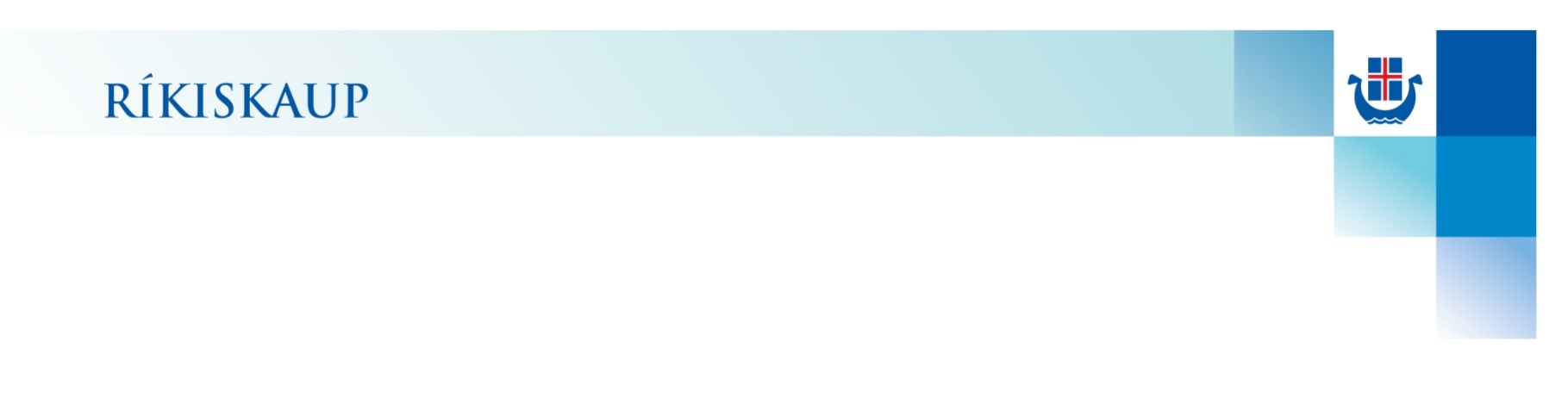 Örútboð nr. XXXXXHeiti örútboðs Innan rammasamnings um XXX nr. RK. 0x.0x mánuður-  ár Almennar upplýsingar um örútboðNafn stofnunar, ohf, eða sveitarfélags kt.xxxx, Heimilixx, Póstnrx óskar eftir tilboðum í (stutt yfirlit yfir þær vörur sem óskað er eftir tilboði í), sbr. tilvísun í lög um opinber innkaup nr. 120/2016 https://www.althingi.is/lagas/nuna/2016120.htmlUm er að ræða örútboð innan rammasamnings nr XXXX um xxxx.  Samningsskilmálar rammasamnings gilda um örútboð þetta nema annað sé tekið fram. Örútboðslýsing þessi verður send í tölvupósti til eftirfarandi seljenda í rammasamningnum:Nafn X......................................Nákvæm lýsing á eðli og umfangi þeirrar vöru/þjónustu sem óskað er eftir í þessu útboði er tilgreint í þessum örútboðsgögnum.Hagkvæmasta tilboði skv. matsþáttum verður tekið og gerður samningur þar að lútandi. Kostnaðaráætlun kaupanda liggur fyrir verður að liggja fyrir þegar örútboð er sent út, en verður ekki gefin upp fyrr en eftir opnun tilboða. Kaupandi áskilur sér rétt til að hafna öllum tilboðum, séu þau hærri en kostnaðaráætlun.Kaupandi áskilur sér rétt til að hafna öllum tilboðum ef heildartilboðsverð er umfram fjárheimildir stofnunarinnar.   YfirlitKynningarfundur/ vettvangsskoðun: stund og staðurÚtboðslýsing send út		xx.xx.2019Fyrirspurnir berist fyrir:		xx.xx.2019 Svarfrestur fyrirspurna		xx.xx.2019Fyrirspurnir og tilboð skulu send á: nafn@xxxx.is (merkt „örútboð nr xxxxxx“) Skilafrestur / opnunartími:		XX.xx.2019   Tilboð skulu gilda til:		xx.xx.2019Samningstími: 			x ár með framlengingaákvæði um x ár.Uppsagnarfrestur:			x mánuðir Afhending boðinnar þjónustu:	frá xx.xx.201x.Fyrirspurnir skulu sendar á ofangreint netfang og verður þeim svarað eigi síðar en 4 dögum fyrir opnunartíma tilboðanna.  Fyrirspurnir og svör  verða send á alla sem fá útboðslýsingu senda.Samningi skipt í hlutaÚtboð er ekki skipt í hluta ‐ Ef útboði er skipt í hluta, skal það tilgreint hér og með hvaða hætti og hvort heimilt sé að bjóða í allt eða hluta.DÆMI: Útboð er skipt í X aðskilda og sjálfstæða hluta A, B og C. Heimilt er að bjóða í hvern hluta fyrir sig en bjóða þarf í allar vörur í verðkörfu þess hluta sem boðið er í. Ef ekki er boðið í allar vörur í verðkörfu boðins hluta telst tilboðið ógilt. Ekki verður samið við einn aðila um viðskipti í einstökum flokkum, heldur stefnt að því að gera samning við fleiri aðila, komi upp sú staða fellur sá hluti út úr samningi og tilboði ekki tekið í þann hluta. Frávikstilboð Ekki er heimilt að gera frávikstilboð / Heimilt er að gera frávikstilboð Almennir skilmálar Í þessum kafla er fjallað um almenna útboðsskilmála og reglur sem um örútboðið gildaSamskipti á tilboðstímaÓski bjóðandi eftir nánari upplýsingum eða frekari skýringum á útboðsgögnum, hann verður var við ósamræmi í þeim sem getur haft áhrif á tilboðsinnihald og tilboðsfjárhæðina eða hann hefur athugasemdir við gögnin er bjóðandi hvattur til að senda skriflega fyrirspurn á netfangið XXXXX. Fyrirspurnir og svör verða send á alla sem fá örútboðslýsinguna senda. Umsjónaraðili örútboðsins:Heiti:				Heimili:				Sími:				Netfang vegna örútboðs:      nafn@xxxx.is (merkt „örútboð nr xxxxxx“) Verkefnastjóri:		Afhending tilboðaBjóðendur skulu skila tilboðum sínum í meðfylgjandi tilboðshefti nr. XXXXX, á rafrænu formi  í tölvupósti á póstfangið: @.is (merkt „örútboð nr xxxxxx“). Tilboðsheftið innifelur eftirfarandi sex undirskjöl til útfyllingar: Tilboðsblað, Tilboðsskrá,  Upplýsingar  um bjóðanda (einnig skannað), Tæknilýsing staðfest, Kröfur um búnað og Almennir skilmálar staðfestir.  Eða hafið meðhangandi tilboðsblað. Framsetning tilboðsBjóðandi skal í tilboði tilgreina skýrt og greinilega hvaða lögaðili/lögpersóna er bjóðandi. Í tilboði skal einnig koma fram hvaða aðili innan fyrirtækisins beri ábyrgð á samskiptum vegna tilboðsins. Tilboð telst vera skuldbindandi þegar því hefur verið skilað í útboðskerfinu. Tilboð skal vera lagt fram af aðila innan fyrirtækisins sem hefur skv. lögum og skipulagi fyrirtækisins heimild til að skuldbinda það. Ef ósamræmi eða reiknivillur eru í tilboði, er kaupanda heimilt að miða við það einingarverð sem fram kemur á tilboðsblöðum ef villa er augljós og leiðrétting raskar ekki jafnræði bjóðenda.Opnun tilboðaÞar sem um er að ræða rafrænt (tölvupóstur) örútboð verður ekki haldinn eiginlegur opnunarfundur þar sem bjóðendur geta verið viðstaddir. Eftirfarandi upplýsingar verða sendar á alla bjóðendur: Nöfn bjóðenda, heildartilboðsfjárhæðir, kostnaðaráætlun (sé ætlunin að byggja kaupákvörðun á henni).  og ef um frávikstilboð er að ræða. Tilkynning um val tilboðsKaupandi mun tilkynna um val tilboðs og ef hann ákveður að veita einhvern biðtíma skal hann setja það hér inn, annars er honum heimilt að tilkynna um val og töku tilboðs í sama tölvupósti.Tilboð verður samþykkt endanlega með skriflegum hætti innan gildistíma þess sbr. skilmála útboðs og er þá kominn á bindandi samningur á grundvelli útboðsgagna og tilboðs bjóðanda. Eða Ef tilboði verður tekið er kominn á bindandi samningur á grundvelli útboðsgagna og tilboðs bjóðanda.Almenn lýsing verkefnis Hér skal tilgreina nánar þau atriði sem ekki eru fastsett í rammasamningi og því mikilvægt að hafa hliðsjón af viðeigandi rammasamningi þegar lýsing er skrifuð.Hér er ítarleg lýsing á því sem óskað er eftir tilboðum í, magni, gæðum og kröfum til vöru. Tilgreint skal hvernig afhending fer fram þ.e. flutningur á staðinn, uppsetning ef við á, gangsetning, prófun og kennsla/leiðbeiningar, ef við á, förgun umbúða og frágangur á afhendingarstað.Hér er tilgreint hvor afhenda skal í einum áfanga eða fleirum, afhendingartíma hvers áfanga fyrir sig, hvaða þolmörk eru á þeim tímamörkum og þá tilefni til févíta og/eða riftunar ef tilsett tímamörk standast ekki. Mikilvægt er að lýsing á þeirri vöru (þ.m.t. magn, afhendingarstaður, afhendingartími o.s.frv.) sem beðið er um tilboð í sé eins nákvæm og tæmandi og kostur er.Hér er tilgreint ef að vara skal að lágmarki uppfylla lágmarkslýsingu til boðinnar vöru í upphaflegu RS útboði. Mat tilboða / ValforsendurTilboð verða einungis metin á grundvelli innsendra gagna. Samið verður við þann aðila sem fær flest stig út úr mati samkvæmt matslíkani útboðsins.Hagkvæmasta tilboð er valið á grundvelli besta hlutfalls milli kostnaðar og gæða í samræmi við kafla viðkomandi rammasamnings um val í örútboði. Hagkvæmasta tilboð er valið á grundvelli lægsta verðs að uppfylltum örútboðskröfum.(Hægt er að nota aðrar matsaðferðir, sjá nánar um valforsendur í kaup innan samnings í rammasamningi)ÁskilnaðurKostnaðaráætlun kaupanda liggur fyrir, en verður ekki gefin upp fyrr en við opnun tilboða. Kaupandi mun hafna öllum tilboðum yfir kostnaðaráætlun en áskilur sér rétt til að taka lægsta gilda tilboði takist honum að útvega það fjármagn sem upp á vantar. SamningsskilmálarSamningstími Á við um ef um þjónustusamninga  eða regluleg vörukaup er að ræða. Dæmi; samningurinn skal gilda í tvö/eitt ár og vera uppsegjanlegur af beggja hálfu með þriggja mánaða fyrirvara, í fyrsta lagi 9 mánuðum eftir undirritun eða x afhendingar  í x ár, þó að hámarki 4 ár .Heimilt er að framlengja samninginn tvisvar/þrisvar sinnum um eitt ár í senn, séu báðir aðilar því samþykkir. Þar af leiðandi skal heildarlengd samnings mest verða 4 ár. Reikningar / Greiðslur Samkvæmt skilmálum rammasamnings. Hér má ítra kröfurAfhendingSé ekki afgreitt í fyrirfram ákveðnum áföngum, sbr. hér fyrir ofan er hér tilgreint fyrirkomulag og stærð pantana ef við á, afgreiðslutími pantana og þolmörk afgreiðslutíma, hver hefur leyfi til þess að panta fyrir hönd kaupanda, afhendingarstaður, viðfangsnúmer og greiðslutími reiknings. Ath. að hafa hliðsjón af viðeigandi rammasamningi. Kæruleiðir – réttarúrræði bjóðendaÍ XI. og XII. kafla OIL er fjallað um kærunefnd útboðsmála og kæruleiðir. Þar kemur m.a. fram í 1. mgr. 106 gr.: Kæra skal borin skriflega undir kærunefnd útboðsmála innan 20 daga frá því að kærandi vissi um eða mátti vita um þá ákvörðun, athöfn eða athafnaleysi sem hann telur brjóta gegn réttindum sínum. Kröfu um óvirkni samnings er þó heimilt að bera undir nefndina innan 30 daga frá framangreindu tímamarki. Þó verður krafa um óvirkni samnings ekki höfð uppi þegar sex mánuðir eru liðnir frá gerð hans. Við nánari ákvörðun frestsins gildir eftirfarandi: Þegar kærð er ákvörðun um val tilboðs eða aðrar ákvarðanir skv. 1. og 2. mgr. 85. gr. skal miða upphaf frests við birtingu þeirra tilkynninga sem þar greinir, enda hafi þær að geyma tilskildar upplýsingar.Þegar höfð er uppi krafa um óvirkni samnings sem gerður hefur verið án undanfarandi útboðsauglýsingar skal miða upphaf frests við eftirfarandi birtingu tilkynningar um gerð samningsins í Stjórnartíðindum Evrópusambandsins, enda komi þar fram rökstuðningur ákvörðunar kaupanda um að auglýsa ekki innkaup.Í kæru skulu koma fram upplýsingar um kæranda, þann aðila sem kæra beinist að (varnaraðila) og ákvörðun, athöfn eða athafnaleysi sem er kærð. Í kæru skulu koma fram kröfur kæranda ásamt stuttri lýsingu málsatvika og málsástæðna sem og rökstuðningur. Kröfugerð kæranda skal lúta að úrræðum nefndarinnar samkvæmt lögum þessum. Kærandi skal tilkynna kaupanda um kæru eins skjótt og mögulegt er. Sjá nánar 106. gr. OIL.Fyrir hverja kæru skal greiða kærugjald að fjárhæð 150.000 kr. Bjóðandi er hvattur til að kynna sér frekar réttarúrræði laga nr. 120/2016 (OIL).Upplýsingar um kærunefnd útboðsmála eru birtar á heimasíðu fjármála- og efnahagsráðuneytis.Nafn A......................................Nafn B......................................